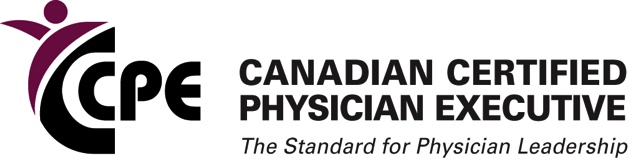 Practice eligibility route requirements: Minimum 10 years of progressive leadership in senior or executive positionsContinuing educational achievements, andBroad and significant leadership contributionsPlease read through completely. You will need to allocate time and planning for your submission. All applicants are required to complete all sections in typewritten form only. In addition to this form, you will need to complete a leadership self-assessment and engage three referees — these steps take time and consideration.Personal information collected on this form will be kept secure and used by the program’s sponsors — Joule Inc., a Canadian Medical Association company, and the Canadian Society of Physician Leaders (CSPL) — only for assessing applications. Where appropriate, Joule and CSPL reserve the right to verify all information provided within this application.If you have any questions, please contact the CCPE Secretariat at 613 369-8322 x 200 or deirdre@physicianleaders.ca. We look forward to receiving your application by the October 31, 2018 deadline. SECTION A: CONTACT INFORMATIONSECTION B: MEMBERSHIPI have an active membership with the:Note: You must obtain both a CMA and a CSPL membership before proceeding with this application.SECTION C: EDUCATION Medical education  Certification 	□  College of Family Physicians of Canada 	□  Royal College of Physicians and Surgeons of Canada Other educationIV. Continuing education/professional developmentList relevant educational experience acquired in the area of leadership (please limit to 150 words maximum).SECTION D: WORK EXPERIENCE Please list all positions that you have held in the last 10 years and describe your primary accountability for each. (Please keep it brief - as your CV can be cross-referenced.) SECTION E: RESUMEAll applications must be accompanied by an up-to-date resumé. Please provide annotated/abridged versions only. Your resumé should clearly outline your leadership experience and its progression, ongoing continuing education and key accomplishments. Provide enough detail that members of our panel can make an informed decision. SECTION F: REFERENCES Three referees are required for the CCPE assessment process. The referees’ assessments form a crucial component of your application package. These individuals, coming from different perspectives (your direct report, a physician colleague, and someone of your choosing) should provide a balanced view of your candidacy. The referees you select should be able to:thoroughly attest to your leadership capabilities (skills, knowledge and ability) as observed in your work environment provide concrete examples/evidence of your leadership performance illustrating the 20 leadership capabilities they are ratingInstructions for your referees:Once selected and confirmed, it is your responsibility to provide referees with your completed self-assessment form and request that your referees complete the Referee Sections (all blue-shaded areas).  Instruct them to complete the assessment in the required timeframe and to submit it directly to the CCPE Secretariat (contact information can be found at the end of this document). All information received at the Secretariat will be handled in the strictest confidence.Please give your referees enough lead time to complete their assessments. The deadline for all application pieces is October 31, 2018. (Please note: A CCPE application will not be considered complete nor proceed to the review stage until all three referee assessments have been received.)In the spaces provided below, please identify your three referees. We will track receipt of references and notify you of any delays. SECTION G: JOB/ROLE DESCRIPTION AND ORGANIZATION CHART Please outline your current role(s)/position(s) and attach your formal position description(s). An organizational chart (or equivalent) with your position clearly identified is mandatory. SECTION H: SELF- AND REFEREE-ASSESSMENT OF LEADERSHIP CAPABILITIESYour self-assessment and the referee assessment are based on the leadership capabilities found in the LEADS in a Caring Environment Framework. Please fill out the 2018 assessment form.SECTION I: YOUR LEADERSHIP JOURNEYWhere do you see your leadership goals taking you in the next five years (maximum 300 words)?SECTION J: STATEMENT OF RELEASE, AGREEMENT AND INDEMNIFICATIONPlease check (√) boxes, sign and date. In furtherance of this application, I hereby:□	Release Joule and CSPL and their officers, directors, affiliates, agents and employees and the providers of any information about me from any and all liability and agree to save and hold each of them harmless from and against all claims, costs, expenses, demands, actions and liability arising from or relating to acts performed in good faith and without malice in connection with the provision, collection and evaluation of information and opinions, whether or not requested or solicited, concerning my application for the Canadian Certified Physician Executive (CCPE) credential.□	Further represent and warrant that the information provided on this application is accurate and complete and agree that, if I am certified as a CCPE, I will abide by all policies and rules governing the CCPE credential (as they may be modified from time to time) and that all of the foregoing releases and agreements will remain in effect with respect to any future evaluation of my eligibility for ongoing certification (re-certification) as a CCPE.□	Attest to the fact that I am a physician in “good standing” as defined by my provincial licensing body.SECTION K: APPLICATION/ASSESSMENT FEE    Fees are required by the October 31st deadline.        *Taxes and total will be determined automatically when you pay online. For those paying by cheque, fees are as follows:Two methods of payment are available. Please indicate which method you are using: □ Cheque enclosed (Payable to Canadian Society of Physician Leaders c/o CCPE Secretariat); Please include with your application)  □ Credit Card (Visa, MasterCard and AMEX).     Please go to the program website for details.Send completed application form, your self-assessment, CV and other requested documentation to deirdre@physicianleaders.ca. You can also mail your application and associated materials to the address below. Please keep a copy of your complete application package for your records. Receipt of your application package will be acknowledged as soon as possible.IF YOU HAVE QUESTIONS, PLEASE DO NOT HESITATE TO CONTACT THE CCPE SECRETARIAT:CCPE APPLICATION CHECKLISTReview this checklist to ensure that you have completed all the required sections of the CCPE application and have provided the requested documentation.Application □ I am a member of CMA and CSPL□ I have completed all information on pages 1–7□ I have listed the names of my three referees and provided accurate contact information□ I have signed and dated the statement of release, agreement and indemnification (Section K)□ I have submitted payment with this application/or onlineAccompanying materials enclosed:
□ Resumé□ Self-assessment (your filled-in portion of the “2018 Assessment form”).□ Job description(s) and/or a summary outlining your current role/position□ Organization chart (or equivalent)More information about the credential can be found on the program website.Name: Name: Name: Name: Home address: Home address: Home address: Home address: City:Province:Province:Postal code: Email addressEmail addressFax number:Fax number:Home telephone: Home telephone: Business telephone:Business telephone:Preferred telephone: □ Home □ BusinessPreferred telephone: □ Home □ BusinessPreferred telephone: □ Home □ BusinessPreferred telephone: □ Home □ BusinessPreferred mailing address: □ Home (as above)  □ Business (provide here)Preferred mailing address: □ Home (as above)  □ Business (provide here)Preferred mailing address: □ Home (as above)  □ Business (provide here)Preferred mailing address: □ Home (as above)  □ Business (provide here)Canadian Medical Association Yes □No □Canadian Society of Physician LeadersYes □No □Medical school:Medical school:Medical school:Country/province:Year of graduation:Year of graduation:Licensing college registration number: Licensing college registration number: Province:Please indicate specialty:SchoolDegree/diploma/certificatesYear1. Name of the individual you currently report to: Title:Organization:Contact information:2. Name of physician colleague:Title:Organization:Contact information:2. Name of physician colleague:Title:Organization:Contact information:3. Name of third referee (individual of your choosing. Reminder: he/she must be in a position to comment on your leadership capabilities within the domains of “Develop Coalitions” and “Systems Transformation”): Title:Organization:Contact information:3. Name of third referee (individual of your choosing. Reminder: he/she must be in a position to comment on your leadership capabilities within the domains of “Develop Coalitions” and “Systems Transformation”): Title:Organization:Contact information:SIGNATUREDATECredential routeApplication/Assessment feeApplicable Taxes*Total*Practice eligibility route$1050xxxxxxAB/ BC/ MB/NWT/ 
YT/ NU/ SK (5%)ON (13%)NB/ NL/ NS/ PE (15%)QC (GST+QST)$1050.00 + $52.50 
= $1102.50$1050.00 + $136.50 = $1186.50$1050.00 + $157.50 = $1207.50$1050.00+$52.50+$104.74 = $1207.24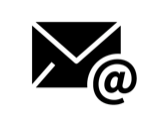 Email:  deirdre@physicianleaders.ca 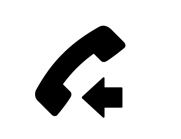 Telephone: 613 369-8322 x200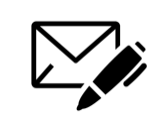 Mail:CCPE SecretariatCanadian Society of Physician Leaders875 Carling Avenue, Suite 323Ottawa ON  K1S 5P1